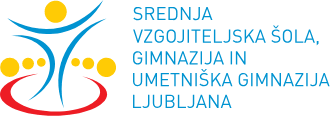 Ljubljana, 14. 3. 2023TEKMOVANJE EVROPSKI MATEMATIČNI KENGURU ZA DIJAKE PROGRAMA GIMNAZIJA IN UMETNIŠKA GIMNAZIJA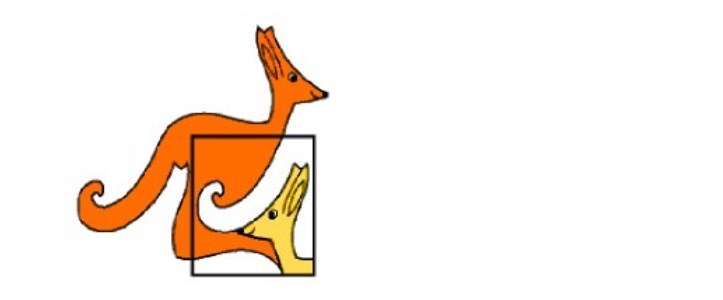 Spoštovane dijakinje, spoštovani dijaki SVŠGUGL,v četrtek, 16. marca, bomo ob 13.30 na šoli izvedli šolsko tekmovanje (kenguru) in odbirno tekmovanje v znanju matematike. Tekmovanja se lahko udeležite le tisti, ki ste se prijavili pri svoji profesorici matematike. Na tekmovanju ni dovoljena uporaba kalkulatorja, prinesite pa geometrijski pribor. Razpored dijakov po učilnicah:B302: 1.e, 1.f, 1.g, 1.h  in   3.e, 3.f, 3.g, 3.hB303: 1.i, 2.g, 2.h, 2.i   in   4.f, 4.g, 4.hPridite točno. Če je potrebno, sem vse profesorje prosila, naj vam dovolijo oditi od šeste ure pet minut pred koncem. Dijaki, ki imate pouk tudi sedmo uro, imate opravičeno odsotnost od pouka. Izjema so dijaki, ki morebiti pišejo test ali so vprašani, tisti se tekmovanja žal ne morete udeležiti.Dijaki, ki ste se prijavili tudi na odbirni del, s tekmovanjem nadaljujete ob 15.10. v učilnici B302. Tekmovanje se v celoti zaključi ob 15.55.                                                                                                                                  Vodja tekmovanja:Mojca Trampuš